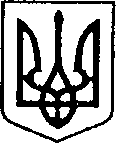 УКРАЇНАЧЕРНІГІВСЬКА ОБЛАСТЬН І Ж И Н С Ь К А    М І С Ь К А    Р А Д АВ И К О Н А В Ч И Й    К О М І Т Е ТР І Ш Е Н Н Явід 15 грудня 2022р.			м. Ніжин				№ 462Про розгляд матеріалівкомісії з питань захисту прав дитиниВідповідно до статей 34, 42, 51, 52, 53, 59, 73 Закону України «Про місцеве самоврядування в Україні», Регламенту виконавчого комітету Ніжинської міської ради VIII скликання, затвердженого рішенням Ніжинської міської ради Чернігівської області від 24 грудня 2020 року № 27-4/2020, протоколу засідання комісії з питань захисту прав дитини від 08.12.2022 р. та розглянувши заяви громадян, виконавчий комітет міської ради вирішив:На підставі статей 176, 177 Сімейного кодексу України, статей 17, 18 Закону України «Про охорону дитинства», статті 12 Закону України «Про основи соціального захисту бездомних осіб і безпритульних дітей», статті 32 Цивільного кодексу України дозволити:1.1. ххх подарувати ххх ½ частину будинку № ххх по вулиці ххх в місті Ніжині, що належить їй на підставі свідоцтва про право на спадщину за законом /ххх/, в якому на реєстраційному обліку перебуває малолітня ххх, ххх р.н. При цьому права та інтереси дитини не будуть порушені, оскільки місце її реєстрації не зміниться.1.2. ххх дати згоду неповнолітній дитині ххх, ххх р.н., на укладання та підписання договору дарування, за яким неповнолітній отримує в дар від батька, ххх, 1/5 частку квартири №ххх в будинку №ххх по вулиці хох у місті Ніжині. 1.3. Неповнолітній дитині хххх, ххх р.н., який буде діяти за нотаріально посвідченою згодою матері ххх, на укладання та підписання договору дарування, за яким неповнолітній отримує в дар від батька, ххх, 1/5 частку квартири № ххх в будинку № ххх по вулиці ххх у місті Ніжині. 1.4. хххх дати згоду неповнолітній дитині ххх, ххх р.н., на укладання та підписання договору дарування, за яким неповнолітній отримує в дар від бабусі, хххх, 1/5 частку квартири №ххх в будинку №ххх по вулиці хххх у місті Ніжині. 1.5. Неповнолітній дитині ххх, хххх р.н., який буде діяти за нотаріально посвідченою згодою матері ххх, на укладання та підписання договору дарування, за яким неповнолітній отримує в дар від бабусі, ххх, 1/5 частку квартири №ххх в будинку №ххх по вулиці хххх у місті Ніжині.1.6. хххх, подарувати неповнолітній дитині хххх, ххх р.н., 1/5 частку квартири №ххх в будинку №хххх по вулиці хххх у місті Ніжині, що належить їй на підставі свідоцтва про право власності /хххх/, в якій на реєстраційному обліку перебуває та є співвласником неповнолітній хххх, хххх р.н.. При цьому права та інтереси дитини не будуть порушені, оскільки місце його реєстрації та частка у спільній власності не зміниться.1.7. ххх, подарувати неповнолітній дитині ххх, хххх р.н., 1/5 частку квартири №ххх в будинку №ххх по вулиці хххх у місті Ніжині, що належить йому на підставі свідоцтва про право власності /ххх/, в якій на реєстраційному обліку перебуває та є співвласником неповнолітній ххх, ххх р.н.. При цьому права та інтереси дитини не будуть порушені, оскільки місце його реєстрації та частка у спільній власності не зміниться.1.8. хххх подарувати ххх ½ частину квартири № ххх в будинку № хх по вулиці хххх в місті Ніжині, що належить їй на підставі свідоцтва про право власності на житло /ххххх/, в якій на реєстраційному обліку перебуває неповнолітній хххх, хххх р.н. При цьому права та інтереси дитини не будуть порушені, оскільки місце її реєстрації не зміниться.1.9. хххх подарувати хххх 1/4 частину квартири № ххх в будинку № ххх по вулиці хххх в місті Ніжині, що належить йому на підставі свідоцтва про право власності на нерухоме майно /ххх/ хх/, в якій на реєстраційному обліку перебувають діти: хххх, ххх р.н., ххх, ххх р.н. При цьому права та інтереси дітей не будуть порушені, оскільки місце їх реєстрації не зміниться.1.10. хххх подарувати хххх 1/2 частину будинку № хххх по вулиці хххх в місті Ніжині, що належить йому на підставі договору купівлі-продажу /ххх/, в якому на реєстраційному обліку перебуває малолітня ххх, ххх р.н. При цьому права та інтереси дитини не будуть порушені, оскільки місце її реєстрації не зміниться.1.11. ххх представляти інтереси неповнолітньої дитини ххх, ххх р.н., в установах міста Ніжина з питань управління житлом, за адресою: вулиця ххх, № хх в місті Ніжині.1.12. ххх від імені дитини ххх, ххх р.н., дати згоду на реєстрацію місця проживання хххх, хххх р.н., та ххх, ххх р.н., в квартирі №ххх в будинку № хох по вулиці хххх в місті Ніжині, співвласником якої є неповнолітній.2. На підставі пункту 1 статті 161 Сімейного кодексу України, пункту 4 статті 29 Цивільного кодексу України, керуючись принципом 6 Декларації прав дитини та відповідно до пункту 72 постанови Кабінету Міністрів України «Питання діяльності органів опіки та піклування, пов’язаної із захистом прав дитини» № 866 від 24.09.2008 (із змінами і доповненнями), визначити постійне місце проживання 2.1. Неповнолітньої дитини ххх, ххх року народження, з мамою, хххх.2.2. Малолітньої дитини ххх, хххх року народження, з мамою, хххх.3. На підставі статей 19, 164 Сімейного кодексу України затвердити:3.1. Висновок виконавчого комітету, як органу опіки та піклування, про те, що ххх  доцільно позбавити батьківських прав стосовно малолітньої доньки ххх, ххх року народження.3.2. Висновок виконавчого комітету, як органу опіки та піклування, про те, що ххх доцільно позбавити батьківських прав стосовно малолітніх дітей: ххх, ххх року народження, ххх, ххх року народження.4. На підставі статей 19, 158 Сімейного кодексу України затвердити висновок виконавчого комітету, як органу опіки та піклування, щодо розв’язання спору між ххх та хххх стосовно визначення участі батька у вихованні дітей: ххх, ххх року народження, ххх, хххх року народження.5. На підставі статей 5, 17, 18, 25, Закону України «Про охорону дитинства», статей 32, 33 Закону України «Про забезпечення організаційно-правових умов соціального захисту дітей-сиріт або дітей позбавлених батьківського піклування, статті 11 Закону України «Про основи соціального захисту бездомних осіб і безпритульних дітей»,статті 71 Житлового Кодексу України, постанови Кабінету Міністрів України від 24.09.2008 року № 866 «Питання діяльності органів опіки та піклування, пов’язаної із захистом прав дитини» зберегти житлове приміщення за адресою: місто Ніжин, вулиця ххх, будинок ххх за неповнолітнім ххх, ххх р.н., який має статус дитини-сироти, та заборонити відчуження вказаного житла до досягнення ним повноліття.6. Начальнику служби у справах дітей Наталії Рацин забезпечити оприлюднення даного рішення на офіційному сайті міської ради протягом 5 робочих днів з дня його прийняття.7. Контроль за виконанням рішення покласти на заступника міського голови з питань діяльності виконавчих органів ради Ірину Грозенко.Міський голова                                                            Олександр КОДОЛАПояснювальна запискадо проекту рішення виконавчого комітету Ніжинської міської ради«Про розгляд матеріалів комісії з питань захисту прав дитини»Відповідно до статей 34, 42, 51, 52, 53, 59, 73 Закону України «Про місцеве самоврядування в Україні», виконавчий комітет міської ради має право розглядати питання щодо правових засад захисту прав малолітніх (неповнолітніх) дітей.Проект рішення складається з п’яти пунктів:Пункт І. З метою захисту прав та інтересів малолітніх та неповнолітніх дітей, на підставі статей 176, 177 Сімейного кодексу України, статей 17, 18 Закону України «Про охорону дитинства», статті12 Закону України «Про основи соціального захисту бездомних осіб і безпритульних дітей», статті 32 Цивільного кодексу України виконавчий комітет, як орган опіки та піклування, дає згоду на вчинення правочинів з майном, право власності чи право на користування яким мають діти.Пункт ІІ. На підставі пункту 1 статті 161 Сімейного кодексу України, пункту 4 статті 29 Цивільного кодексу України, керуючись принципом 6 Декларації прав дитини та відповідно до пункту 72 постанови Кабінету Міністрів України «Питання діяльності органів опіки та піклування, пов’язаної із захистом прав дитини» № 866 від 24.09.2008 (із змінами і доповненнями), виконавчий комітет, як орган опіки та піклування, визначає постійне місце проживання.Пункт ІІІ. З метою захисту прав та інтересів малолітніх та неповнолітніх дітей, на підставі статті 19 статті 164 Сімейного кодексу України виконавчий комітет, як орган опіки та піклування надає висновок про те, що батька (матір) доцільно (або недоцільно) позбавити батьківських прав стосовно малолітньої (неповнолітньої) дитини.Пункт ІV. На підставі статей 19, 161 Сімейного кодексу України виконавчий комітет, як орган опіки та піклування надає висновок про розв’язання спору батьками стосовно визначення проживання малолітньої дитини.Пункт V. На підставі статей 5, 17, 18, 30, Закону України «Про охорону дитинства», статей 32, 33 Закону України «Про забезпечення організаційно-правових умов соціального захисту дітей-сиріт або дітей позбавлених батьківського піклування, статті 71 Житлового Кодексу України, постанови Кабінету Міністрів України від 24.09.2008 року № 866 «Питання діяльності органів опіки та піклування, пов’язаної із захистом прав дитини» виконавчий комітет, як орган опіки та піклування, закріплює (зберігає) житло на праві користування за дитиною-сиротою, дитиною, позбавленою батьківського піклування, та забороняє відчуження вказаного житла до досягнення нею повноліття.Даний проект рішення містить інформацію, яка належить до конфіденційної та без згоди осіб, яких вона стосується, опублікуванню не підлягає відповідно до статті 32 Конституції України, статей 301, 302 Цивільного кодексу України, Закону України «Про доступ до публічної інформації» №2939-VIвід 13.01.2011р., «Про захист персональних даних» №2297-VIвід 01.06.2010 р.Даний проект рішення потребує дострокового розгляду, оскільки рішення стосується соціально-правового захисту дітей.Враховуючи вищевикладене, проект рішення «Про розгляд матеріалів комісії з питань захисту прав дитини» може бути розглянутий на засіданні виконавчого комітету з позитивним вирішенням питання.Доповідати проект рішення «Про розгляд матеріалів комісії з питань захисту прав дитини» на засіданні виконавчого комітету Ніжинської міської ради буде начальник служби у справах дітей Наталія Рацин.Заступник міського головиз питань діяльностівиконавчих органів ради                                            		Сергій СМАГАВізують:Начальник служби у справах дітей                      		Наталія РАЦИНЗаступник міського головиз питань діяльності виконавчих органів ради               	Сергій СМАГАКеруючий справами  виконавчого комітету Ніжинської міської ради                                                           Валерій САЛОГУБНачальник відділу юридично-кадровогозабезпечення				В’ячеслав ЛЕГА